Casselton Summerfest CommitteeWednesday, December 13th 20235:30PM Red BaronIn attendance: Cami Wack, Nikki Geist, Cecelia Jorud, Alisha Ausk.The agenda for this meeting is listed here by day.  Items are being delegated to committee members and bolded. Thursday*Alisha will verify these events are the same time and location.Note: Swanks runs this day and all events that occur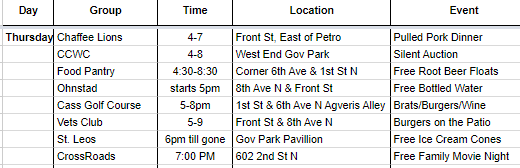 Friday*Cecelia will verify with the Park Board at their next meeting on January 10th at the Casselton Golf Course Clubhouse at 5pm.1. Find out from Cami what size space the foam party needs	2. Ask local bars if there is any interest in setting up a beer bath at the park area of the pool approximately 1-8pm.3. Ask Parks about using a space near the pool for the foam party.  4. Ask parks for permission to allow bars to sell booze on the property Friday (they also have a liquor license and might want to sell drinks, they will also need an offsite permit $10) approximately 1-8pm.5. Suggest to the Presbyterian Church to move their ice cream event to the pavilion at Governor’s Park and change the time to 4-7pm*Cami will contact Bubble Bonanza and book them for Friday 3-6pm, also find out their final cost and how much space is needed.  Then update Cecelia ASAP.Motion to request Open Swim on Friday & Saturday with Parks & RecWhen: Friday 1-5pm & 7-9pm, Saturday 1-5pmNote: Need to attend Park Board Meeting for approvalMotion to have Foam PartyCost: TBDLocation: By the PoolWhen: Friday 2-5pmMotion to ask if local businesses would like to partner on a Beer GardenCost: TBDWho:Local bars to handle beer: Offsite Permit Needed4e Winery to provide wine: Alcohol Sales Permit NeededWhen: Friday 1 – 8pm (TBD)Motion to ask if Presbyterian Church would move their Friday Ice Cream event to Governors ParkWhy: Centralizes food on Friday afternoon/Evening to one location & closer to the pool activitiesTime: Ask if they will move from 5-6:30pm to 4-7pmNote: Need to list cost for the Variety Show entry fee in 2024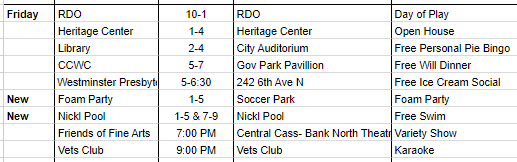 Saturday*Alisha will verify with the Caricature Artist, Alyssa, the final cost and if she would like to attend from 3-7pm near Trucore.  |  Verify with Rusty K Ranch about train noise and explain they will have 2 sides of the area fenced.  There will also be a parade from 11-12pm, they can set up the day before.  If they are ok with this, hire them.  |  ASP from 10:30-4pm – book them.  |  Sheriff Deputy from 8-12pm – hire them. *Cami will verify the bouncy house agreement and get final pricing. *Nikki will reach out to the face painter in Amenia and see if she would like to be at Summerfest again, but as a paid artist offering free services.  Motion to hire a Caricature “Cartoon Artist”Cost $120/Hr & $0.60/MileWhen: SaturdayWhere: By TruCore (Cecelia has extra white tent for shade)Requires 3 chairs & shaded areaMotion to hire a Face PainterWho?Hopscotch: $540 for 4 HoursPainted Turtle (Used Last Year)Location: By TruCoreWhen: SaturdayMotion to hire Bouncy HousesCost $2,880 approx.Location: Same as 2023, by Vets ClubWhen: SaturdayMotion to have Petting ZooCost: $300 1st Hr, $100 Every Hour followingLocation: By the Vets Club, after the Bouncy HousesWhen: SaturdayMotion to have 2 ASP Staff for ParadeWho: 2 ASP Staff MembersLocation: 18th by the School & 1st St/Langer (11AM to End of Parade)Move to 6th/1st (Immediately after parade to 4pm)When: 11am to 4pmMotion to have Sheriff Deputy for safety and traffic control for Street DanceWho: Deputy SheriffLocation: Surrounding area of Governors ParkCost: $60/Hour – 4 Hr MinimumWhen: Saturday, Time TBDNote:Street Dance Questions:What does the band need for size platform? Block off the Car Doctor with stage/trailers?Spools placed in 6th St, what time would they need to be moved by?Bleachers placement?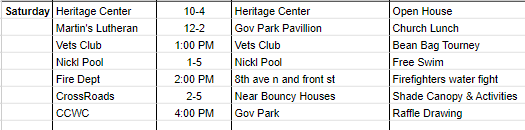 Sunday*Cami will verify at next PTA meeting that they would like to partner in the 5k as a fundraiser*Cecelia will connect with SB&B about the fun run/color run and partnering with the PTA.*Nikki will verify with Laif Rognlin about the First Responders Picnic.Motion to have 5KWho?Location: Tinta Tawa Park (Start & Finish) When: Request to change Kids Run from Saturday morning to Sunday morning and align both Kids Run and 5K. Motion to set expectations for Boy Scouts cleaning up on Sunday morningDefine Expectations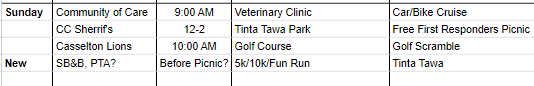 Public Works / City Approval Needed:Invite Kevin and Will once items are in place to let them know exactly what is needed and when.Road ClosuresASPWater SourceWhen to get approval with this team?2025 SummerfestThis option is not currently in play – Nikki has reached out and nobody has replied.  We will continue to try.Motion to have Lieutenant Dan Band for 2025 and attempt to get a contract signed ASAPMeeting adjourned 7:00pmNext meeting is January 23, 2024 at Dusty’s Bar & Grill (Club 94 as a secondary option if Dusty’s isn’t open yet)Respectfully SubmittedNikki GeistSummerfest Vice PresidentNikki’s notes for next meeting.Order Porta potties and choose placementTent sizes and placementExpectations for Boy Scouts and any other group that would like to help.  Once we finalize tasks, we will create a list.Update website with PO Box 548 for Casselton SummerfestLook for past financials in the Summerfest folders at City Hall in the CBA closet, possible meeting in chambers to go over these as a committee.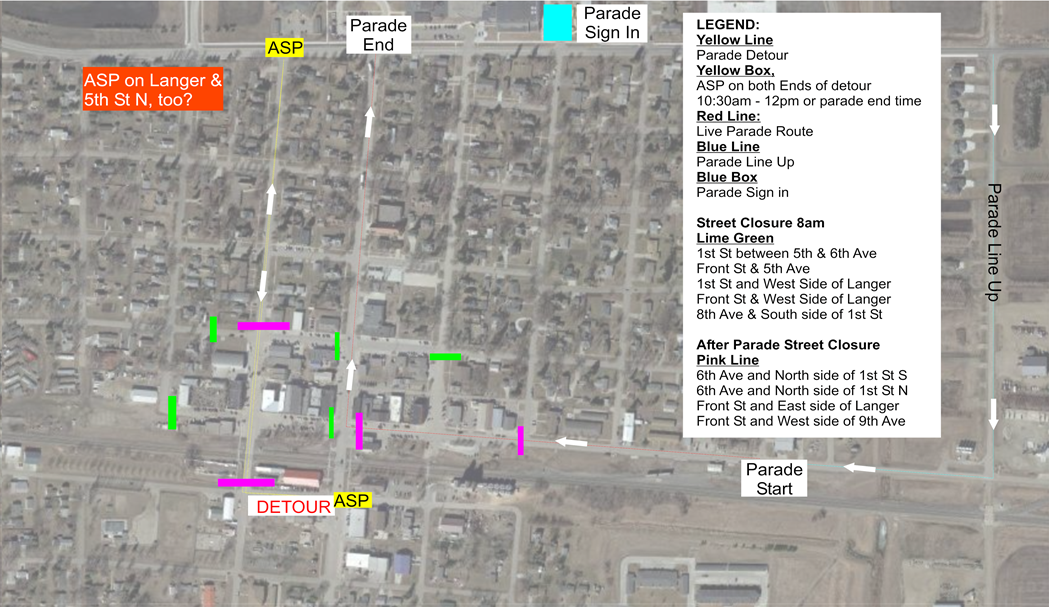 